                                             Администрация города Мегиона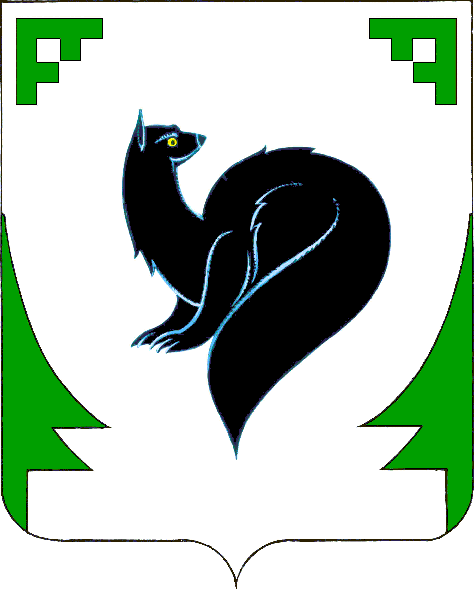                                                     ДЕПАРТАМЕНТ ФИНАНСОВ                                                                ПРИКАЗот «14» апреля 2021 года                                                                                                           №15О внесении изменений в приказ департамента финансов администрации городаот 18.12.2020 №33 «Об утверждении перечня целей(направлений расходования) субсидийна иные цели, не связанные с финансовым обеспечением выполнения бюджетными иавтономными учреждениями городского округаМегион муниципального задания на оказаниемуниципальных услуг (выполнение работ) на 2021 год»              В соответствии с абзацем 2 пункта 1 статьи 78.1 Бюджетного кодекса Российской Федерации,ПРИКАЗЫВАЮ:1.Внести изменение в приказ департамента финансов администрации города от 18.12.2020 №33 «Об утверждении перечня целей (направлений расходования) субсидий на иные цели, не связанные с финансовым обеспечением выполнения бюджетными и автономными учреждениями городского округа Мегион муниципального задания на оказание муниципальных услуг (выполнение работ) на 2021 год» изложив приложение в новой редакции, согласно приложению к настоящему приказу.2. Настоящий приказ вступает в силу с момента подписания и распространяется на правоотношения, возникшие с 1 января 2021 года.3.Контроль за выполнением настоящего приказа возложить на начальника отдела бюджетного планирования и финансирования отраслей социальной сферы и средств массовой информации департамента финансов администрации города И.В.Грига.Заместитель главы города-директор департамента финансов                                                                            Н.А.Мартынюк